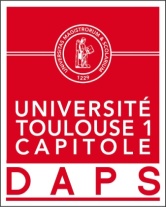                          Baptiste SAINT PESport de Haut niveau                             Rugby Formation : TSEAnnée d’étude : Licence 1 Economie/GestionCatégorie : sportif de bon niveau national (SBNN)Club de compétition : U.S Colomiers RugbyNiveau National Poste occupé : 2ème/3ème LigneJours d’entraînements : 